l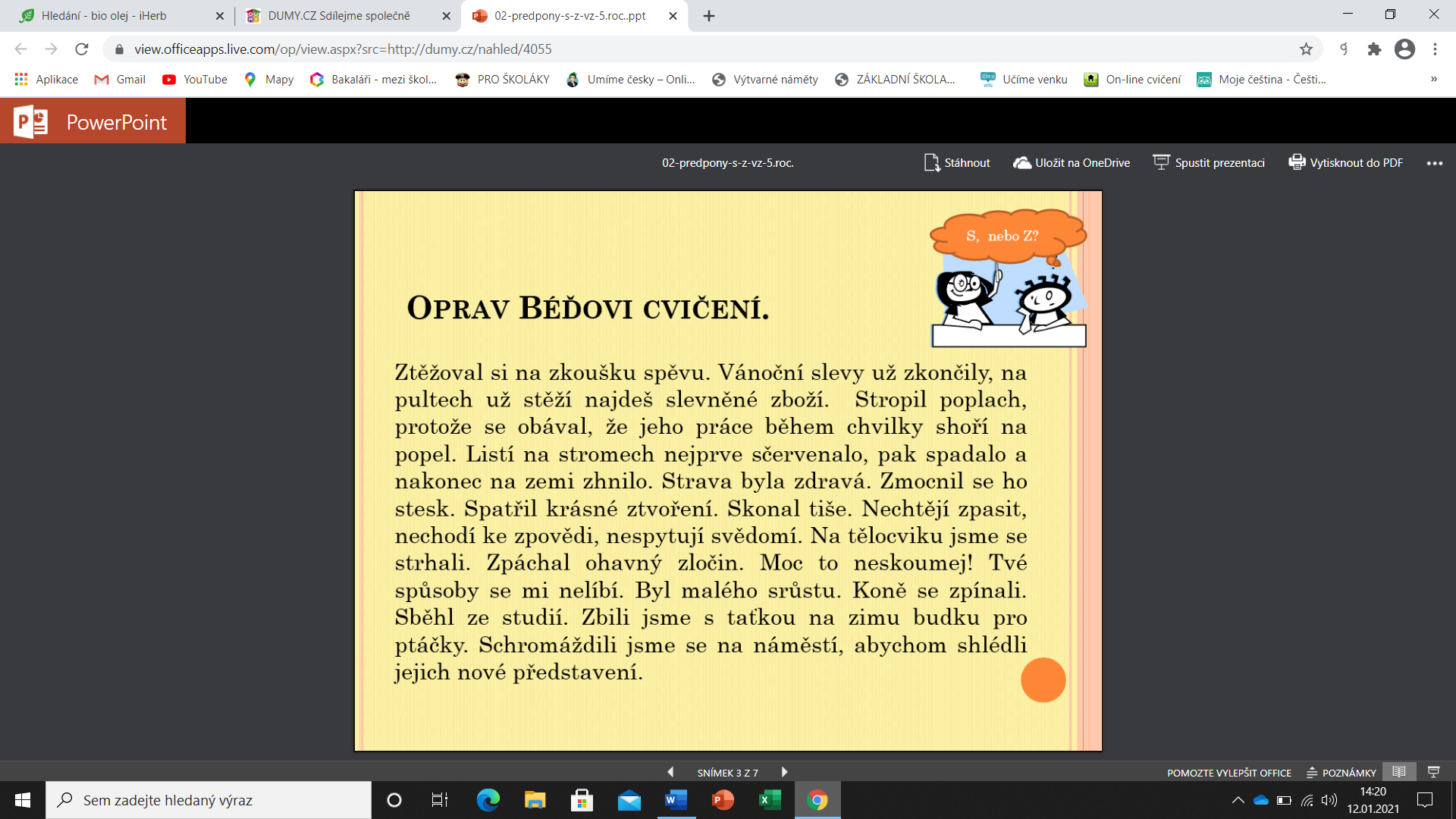 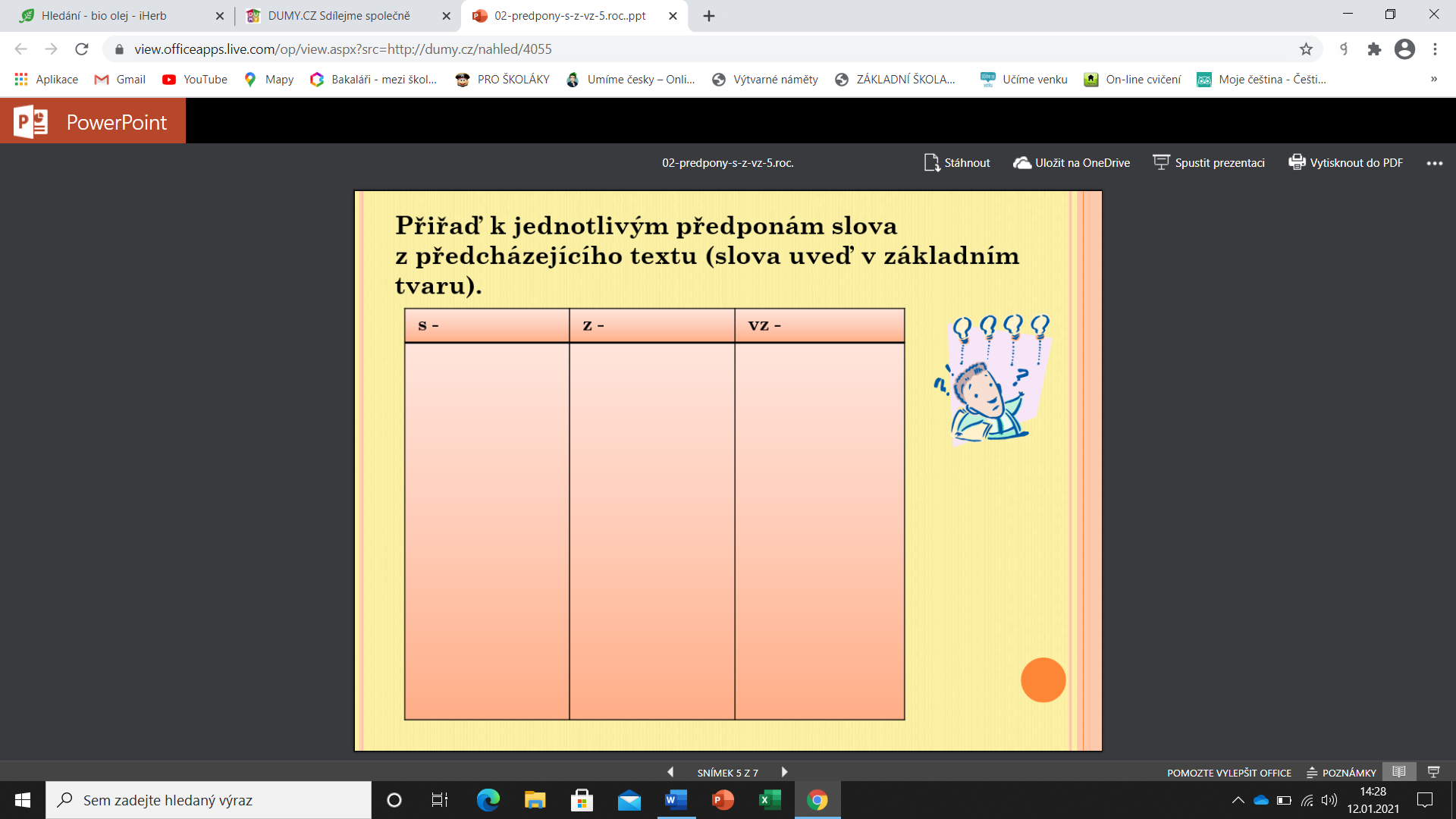 